QuestionSchemeSchemeSchemeSchemeSchemeMarks1(a)for any constant B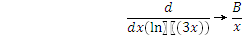 for any constant Bfor any constant Bfor any constant Bfor any constant BM11(a)Applying vu + uv      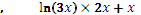 Applying vu + uv      Applying vu + uv      Applying vu + uv      Applying vu + uv      M1 A1 A1(4)1(b) Applying                              Applying                              Applying                              Applying                              Applying                             M1 A1+A1A11(b)A1(5)(9 marks)2(a)M1 A1(2)2(b)Applying Applying Applying Applying Applying M1oeoeoeoeoeA2, 1, 0(3)(5 marks)3(a)3(a)An attempts to form a single fractionAn attempts to form a single fractionM13(a)Simplifies to give a correct quadratic numerator over a correct quadratic denominatorSimplifies to give a correct quadratic numerator over a correct quadratic denominatorA1 aef3(a)An attempt to factorise a 3 term quadratic numeratorAn attempt to factorise a 3 term quadratic numeratorM13(a)A1(5)3(b)f(x) = , x > 1f(x) = , x > 1f(x) = , x > 1f(x) = , x > 1f(x) = , x > 13(b)f(x) = f(x) = f(x) = f(x) = f(x) = 3(b)An attempt to form a single fractionAn attempt to form a single fractionM13(b)3(b)Correct resultCorrect resultA1 *(2)3(c)f(x) =  = 3(2x – 1)–1f(x) =  = 3(2x – 1)–1f(x) =  = 3(2x – 1)–1f(x) =  = 3(2x – 1)–1f(x) =  = 3(2x – 1)–13(c) = 3(–1) (2x – 1)–2 (2)  = 3(–1) (2x – 1)–2 (2)  = 3(–1) (2x – 1)–2 (2)  = 3(–1) (2x – 1)–2 (2)  = 3(–1) (2x – 1)–2 (2) 3(c)± k (2x – 1)–2  ± k (2x – 1)–2  ± k (2x – 1)–2  ± k (2x – 1)–2  ± k (2x – 1)–2  M13(c)A1 aef3(c)Either  or Either  or A1(3)(9 amrks)4(a)M1A1(2)4(b)      Uses to obtain        Uses to obtain        Uses to obtain        Uses to obtain        Uses to obtain  M14(b)B14(b) Uses   and   to get or in just x. Uses   and   to get or in just x. Uses   and   to get or in just x. Uses   and   to get or in just x. Uses   and   to get or in just x.M14(b)                                                                              CSO                                                                              CSO                                                                              CSO                                                                              CSO                                                                              CSOA1*(4)4(c)M1A14(c)dM1A1(4)(10 marks)5(a)M1A15(a)M15(a)A15(a)M1A1(6)                  5(b) At x = 0                                   At x = 0                                   At x = 0                                   At x = 0                                   At x = 0                                  B15(b) Equation of normal is   or any equivalent  Equation of normal is   or any equivalent  Equation of normal is   or any equivalent  Equation of normal is   or any equivalent  Equation of normal is   or any equivalent M1A1(3)(9 marks)6                                      …                                      …                                      …                                      …                                      …B16                                      …                                          …                                          …                                          …                                          …    M1 A16At ,                       At ,                       At ,                       At ,                       At ,                       M16leading to                                                                 Accept     leading to                                                                 Accept     leading to                                                                 Accept     leading to                                                                 Accept     leading to                                                                 Accept     A166At                   At                   At                   At                   At                   M16A1(7 marks)                  7(i)(a)M1A1A17(i)(a)M1A1A1(3)7(i)(b)B1M1A1(3)7(ii)M1 A17(ii)M17(ii)Uses and  in  or to get an expression in xUses and  in  or to get an expression in xUses and  in  or to get an expression in xUses and  in  or to get an expression in xUses and  in  or to get an expression in x7(ii)                  cso                  cso                  cso                  cso                  csoM1 A1*(5)(11 marks)8(a)(i)M18(a)(i)M1A1(3)8(a)(ii)M1A18(a)(ii)A1(3)                  8(b)M1A18(b)M18(b) and                                           and                                           and                                           and                                           and                                          M1A1(5)(11 marks)9(a)M1A19(a)M19(a)A1*(4)9(b)M1 A19(b)                                                                                     cso                                                                                     cso                                                                                     cso                                                                                     cso                                                                                     csoA1(3)9(c)Maximum occurs when Maximum occurs when Maximum occurs when Maximum occurs when Maximum occurs when M19(c)A19(c)                                       When                                        When                                        When                                        When                                        When M1 A19(c)                                       Range of h(x) is                                         Range of h(x) is                                         Range of h(x) is                                         Range of h(x) is                                         Range of h(x) is  A1ft(5)(12 marks)10(a)10(a)Apply quotient rule: Apply quotient rule: Apply quotient rule: Apply quotient rule: Apply quotient rule: 10(a)Applying  Applying  M110(a)Any one term correct on the numerator  Any one term correct on the numerator  A110(a)Fully correct (unsimplified).Fully correct (unsimplified).A110(a)10(a)For correct proof with an understanding thatNo errors seen in working.For correct proof with an understanding thatNo errors seen in working.10(a)   (as required)   (as required)   (as required)   (as required)   (as required)A1*(4)10(b)When ,  When ,  When ,  When ,  B110(b)At At At At B110(b)Either  T:   or   and ;with ‘their TANGENT gradient’ and their y1;or uses  with ‘their TANGENT gradient’;with ‘their TANGENT gradient’ and their y1;or uses  with ‘their TANGENT gradient’;with ‘their TANGENT gradient’ and their y1;or uses  with ‘their TANGENT gradient’;with ‘their TANGENT gradient’ and their y1;or uses  with ‘their TANGENT gradient’;M110(b)T:  T:  T:  A1(4)(8 marks)11(a)11(a)Writes  as  and gives  Writes  as  and gives  Writes  as  and gives  M111(a) or   or   or  A111(a)Convincing proof.Must see both Convincing proof.Must see both A1  AG(3)11(b)11(b)M111(b)A1(2)11(c)Applies Applies M111(c)Substitutes  for Substitutes  for M111(c)Attempts to use the identityAttempts to use the identityM111(c)So  So  So  11(c)A1(4)(9 marks)Source paperQuestion numberNew spec referencesQuestion descriptionNew AOs1C3 Jan 201217.2, 7.4Differentiation1.1b2C3 201117.4Differentiation1.1b, 3.1a, 3.2a3C3 Jan 201122.6, 7.4Partial fractions, Differentiation1.1b, 2.14C3 201357.2, 7.4, 5.4, 5.5Differentiation and trigonometry1.1b, 2.1, 3.1a5C3 201237.2, 7.3, 7.4, 5.7Trigonometry, Differentiation1.1b, 3.1a6C4 201157.5Differentiation1.1b, 3.1a, 3.47C3 Jan 201357,1, 7.4, 5.5Differentiation1.1b, 2.1, 2.2a, 2.4, 3.1a, 3.48C3 201277.2, 7.4, 5.5Trigonometry, Differentiation1.1b, 3.1a9C3 Jan 201372.6, 2.8, 7.3, 7.4Algebra and functions, Differentiation1.1b, 3.1a10C3 Jan 201177.3, 7.4, 5.5Differentiation1.1b11C3 Jan 201187.4, 5.4, 5.5Differentiation, Trigonometry1.1b, 2.1, 2.2a